Nom de l’étudiant :Nom de l’enseignant associé :Observation (notes prises pendant le déroulement de l’activité)RENCONTRE DE RÉTROACTIONPLAN D’ACTION CONCRETSignature de l'enseignant associé : ________________________Date : ______________Signature de l'étudiant:_________________________________ Date : ______________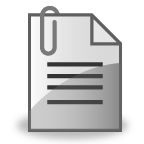                  GRILLE DE SUIVI Objet d'observation ciblé / Compétence(s) visée(s): Principaux indicateurs retenus :Principaux points mentionnés par le stagiaire (forces/défis):Principaux points mentionnés par l'enseignant, ses suggestions :Moyens concrets retenus (et échéancier) pour l'amélioration de la compétence ciblée :